Vocabulary Learning Homework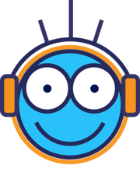 Year 8 French – Term 3.1 Week 2
Part 1: Practise the new vocabulary, either using the app your teacher directs you to, or another method, e.g., look – cover – write – check (15 minutes approx.).
Part 2: Listen and repeat the word, then spell it in French, then write it in English. Access your audio file here. Part 3a) Associations: Click on the box next to the word that is most closely connected with the word in bold.Part 3b) Synonyms: Click on the box next to the word with the most similar meaning to the word in bold.Part 3c) Antonyms: Click on the box next to the word that has the opposite meaning to the word in bold.Part 3d) Categories: Click on the box next to the word that does not belong to the same category as the other three words.Part 3e) Word substitution: Click on the box next to all of the words that could fill the gap to form a grammatically correct sentence with a sensible meaning.
Part 4: Speaking

Before you start Part 4, go to: vocaroo.com. It will open in a new tab. Click the red record button, then come back to this list of words.Say the French for the words below. Remember to say the word for ‘the’ if needed.Now go back to the Vocaroo window. Click on the red button. Click on "Save & Share". Copy & paste the URL for your Vocaroo recording here:Spell itWrite it in EnglishSpell itWrite it in English152637481) la décision3) choisirle mardila cartele soinla décisionnous prenonsle footla guitarele chat2) ils prennent4) le pianomieux la pétanquefinirl’instrument (m)loinvitesoinelles prennent1) facilement2) 60 minutessans problèmelentementvitela pétanquevous prenezune heureà droitegauche1) mal3) lentementvitevendredibienminutedurele soingauchevite2) loin4) durl’heure (f)footballle lundifacilementpetitle mercrediprèsprès1) 2) à côté del’heure (f)près dele dimanchederrièrela semainenourrirla minute1) Qui chante __________?3) Nous prenons soin __________.malde la décisiondroitdu chatmieuxde la minutegauchede l’instrument2) Ils prennent __________.4) Je travaille __________.la guitarele vendredijeudisoinloinlentementla décisiondur1badly5slowly2hard (m/f)6better3decision7easily4care8quickly